                                                     Сведения о деятельности МКОУ «Маджалисская СОШ им. Темирханова Э.Д.»   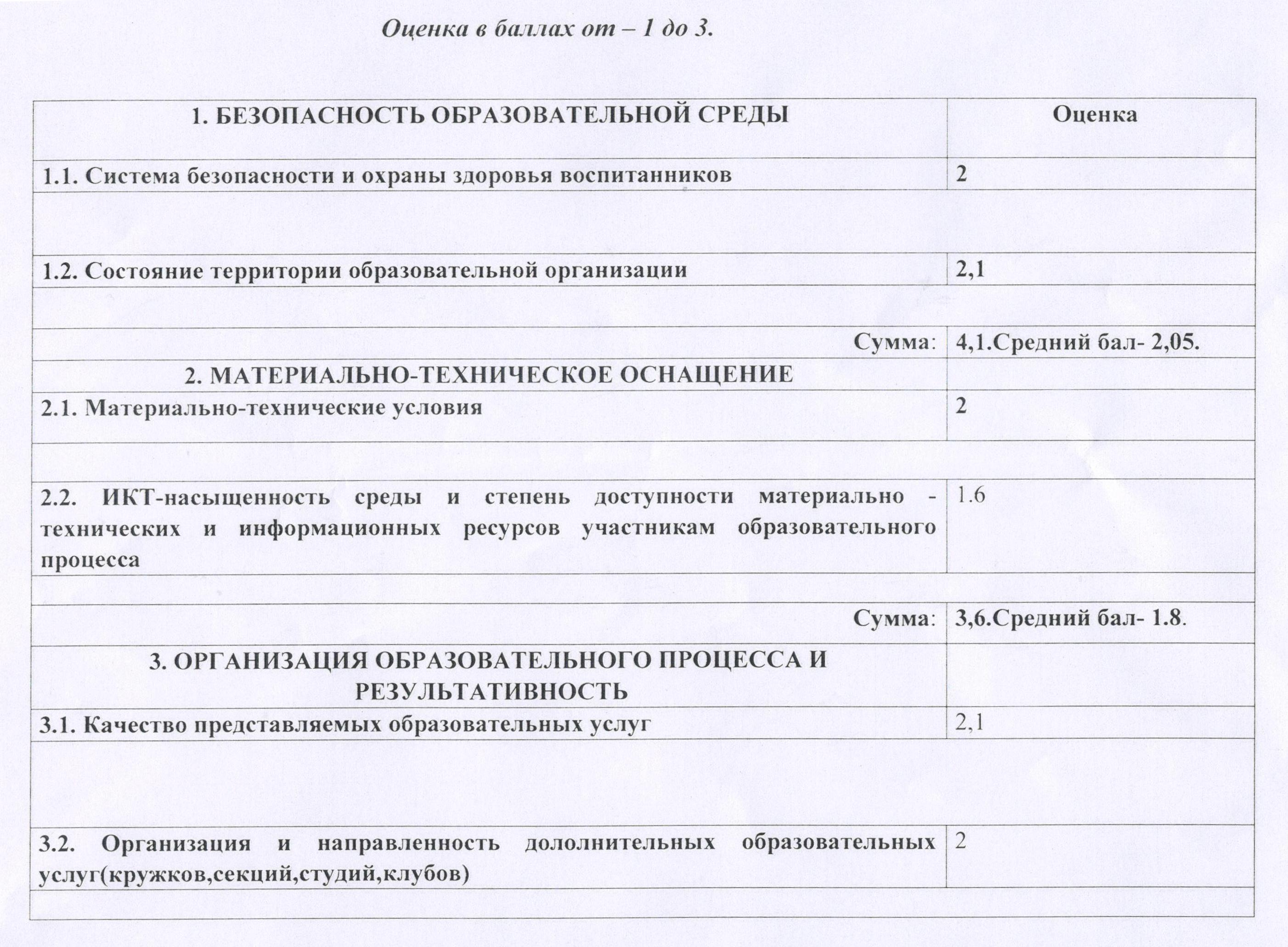 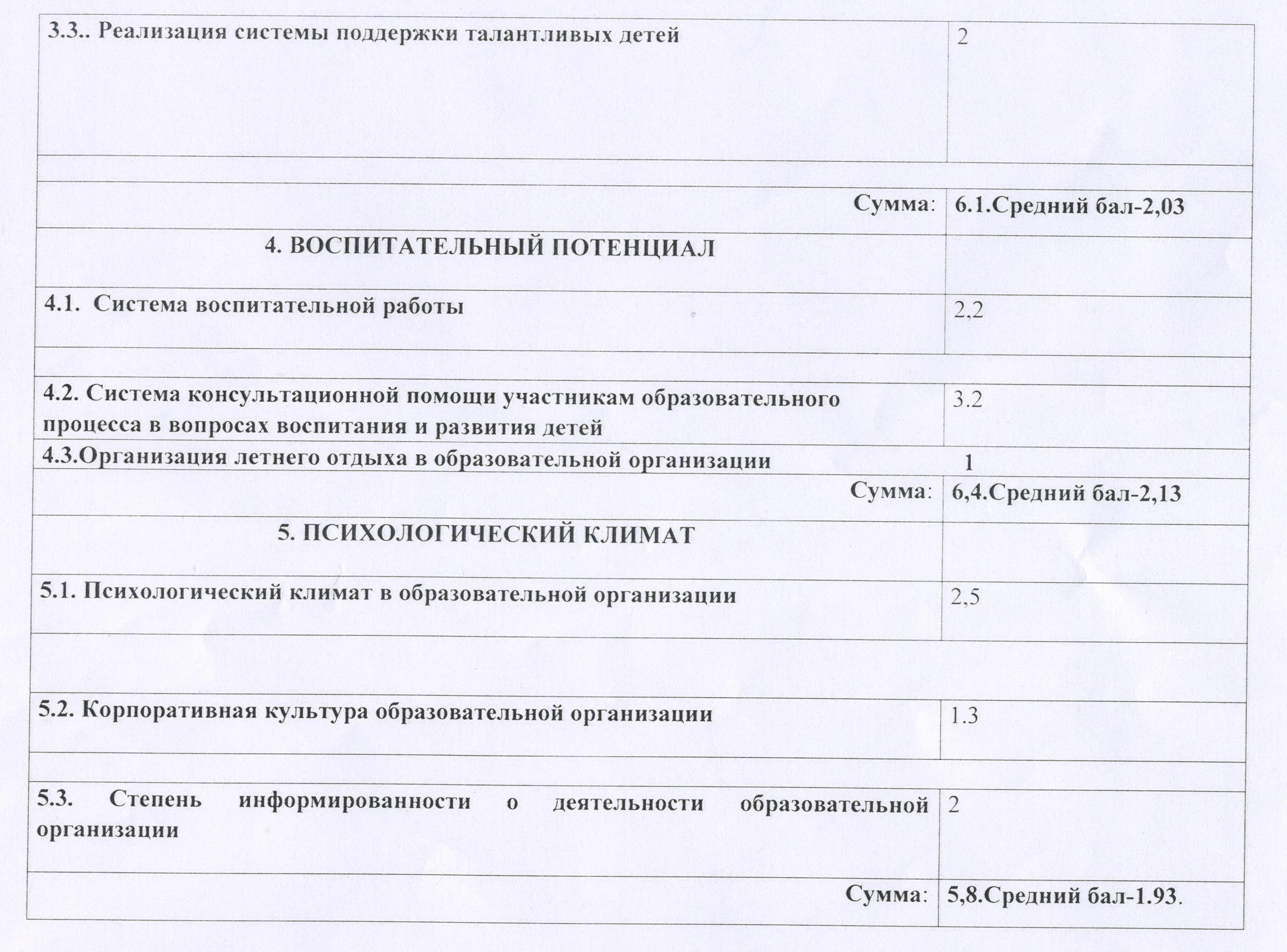 